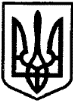 УКРАЇНАКАЛУСЬКА  МІСЬКА  РАДАП Е Р Е Л І Крішень, розглянутих на п’ятдесят четвертій сесії Калуської міської ради восьмого демократичного скликання                                     26 жовтня 2023 року	№№ппНазва рішенняДата№№ рішеньПро розгляд звернень громадян щодо затвердження документації із землеустрою» (Додаток № 1 ,  Додаток № 2,   (2/3)26.10.20232597Про розгляд звернень громадян затвердження технічних документацій із землеустрою щодо встановлення (відновлення) меж земельних ділянок в натурі (на місцевості) у власність для ведення товарного сільськогосподарського виробництва (2/3)«»2598Про відмову у затвердженні технічної документації із землеустрою щодо встановлення (відновлення) меж земельної ділянки в натурі (на місцевості) для будівництва та обслуговування жилого будинку, господарських будівель і споруд (присадибна ділянка) у власність гр. Голинському І. П.» (площа 0,1780 га, вул. Сівецька, с. Голинь)«»2599Про роботу комунального підприємства «Калуський муніципальний ринок»«»2600Про роботу комунального підприємства «Міський парк культури і відпочинку ім. Івана Франка» за 2021-2022 роки «»2601Про роботу КНП «Калуська міська лікарня»«»2602Про роботу КНП «Калуська центральна районна лікарня»26.10.20232603Про внесення змін до Програми розвитку та фінансової підтримки КНП «Центральна районна лікарня Калуської міської ради Івано-Франківської області»  на 2022-2024 роки«»2604Про зміни до Програми розвитку місцевого самоврядування на 2023-2025 роки«»2605Про затвердження Програми реалізації державної політики у сфері державної реєстрації актів цивільного стану на 2023-2025рр«»2606Про внесення змін до рішення від 21.12.2022 № 1775 «Про організацію роботи Управління «Центр надання адміністративних послуг» виконавчого комітету Калуської міської ради»«»2607Про внесення змін в рішення міської ради від 21.12.2022 № 1815 «Про затвердження Порядку найменування та перейменування  вулиць, провулків,  проїздів, бульварів, проспектів, площ, майданів, скверів та інших об’єктів права власності, визначених законом на території Калуської міської територіальної громади»«»2608Про внесення змін до Програми соціального захисту на 2023-2025 роки«»2609Про внесення змін до Програми надання підтримки внутрішньо переміщеним особам на 2023 рік«»2610Про затвердження Програми соціального захисту дітей, дітей-сиріт, дітей, позбавлених батьківського піклування та  осіб з їх числа, дітей, які опинилися у складних життєвих обставинах Калуської міської територіальної громади на 2024-2026 роки«»2611Про Програму доступної дефібриляції у громадських місцях (місцях масового скупчення людей) для запобігання та лікування серцево-судинних та судинно-мозкових захворювань на 2023-2024 роки«»2612Про припинення юридичної особи Калуський міський центр фізичного здоров’я населення «Спорт для всіх» в результаті ліквідації 26.10.20232613Про внесення змін до Статуту ДИТЯЧО-ЮНАЦЬКОЇ СПОРТИВНОЇ ШКОЛИ КАЛУСЬКОЇ МІСЬКОЇ РАДИ ІВАНО-ФРАНКІВСЬКОЇ ОБЛАСТІ«»2614Про внесення змін в рішення міської ради від 27.04.2023  № 2084 «Про створення Молодіжної ради при Калуській міській раді».«»2615Про затвердження «Плану дій сталого енергетичного розвитку та клімату Калуської міської територіальної громади до 2050 року»  «»2616Про затвердження Програми перерахунку субвенції з бюджету Калуської міської територіальної громади до державного бюджету для створення розвинутої інформаційної інфраструктури Калуської ДПІ Головного управління ДПС в Івано-Франківській області на 2024-2026 роки«»2617Про внесення змін до Програми залучення інвестицій та міжнародного співробітництва Калуської міської територіальної громади на 2023-2025 роки«»2618Про затвердження Програми фінансової підтримки комунального підприємства «Калуське підприємство автобусних станцій» Калуської міської ради на  2024 рік«»2619Про внесення змін до Програми  розвитку агропромислового комплексу та  підтримки самозабезпечення Калуської міської територіальної громади та домогосподарств харчовими продуктами на 2022-2024 роки«»2620Про погодження проєкту Договору про співробітництво територіальних громад у формі реалізації спільних проєктів«»2621Про погодження проєкту Угоди про побратимство між містом Векше (Швеція) та Калуською міською територіальною громадою (Україна)«»2622Про погодження проєкту Угоди про побратимство між містом Лох’я (Фінляндія) та Калуською міською територіальною громадою (Україна)26.10.20232623Про наміри щодо набуття членства у Асоціації «Кліматичний Альянс європейських міст»«»2624Про внесення змін до цільової програми «Розвиток культури Калуської міської територіальної громади на 2023-2025 роки»«»2625Про внесення змін до цільової програми «Духовне життя Калуської міської територіальної громади на 2023-2025 роки»«»2626Про внесення змін до «Програми проведення заходів територіальної оборони, формування підрозділу та штабу району територіальної оборони на 2023 рік»«»2627Про Програму покращення матеріально-технічного стану військової частини 3018 НГУ на 2023 рік«»2628Про внесення змін до Програми забезпечення пожежної безпеки в Калуській міській територіальній громаді на 2021-2025 роки«»2629Про Програму матеріально-технічного забезпечення військової частини А7030 на 2023 рік«»2630Про внесення змін  до Програми капітального ремонту житлового фонду  Калуської територіальної  громади на 2021-2023 роки«»2631Про   Програму капітального ремонту житлового фонду  Калуської територіальної  громади на 2024-2026 роки«»2632Про  внесення змін до Програми стимулювання створення та підтримки об’єднань співвласників багатоквартирних будинків (ОСББ) в Калуській міській територіальній громаді на 2023- 2025  роки«»2633Про внесення змін до Програми фінансової підтримки комунального підприємства «Калуська  енергетична  Компанія»  Калуської міської ради  на 2023  рік«»2634Про  внесення змін до Програми приватизації та управління комунальним майном на 2023-2025 роки26.10.20232635Про внесення змін до бюджету Калуської міської територіальної громади на 2023 рік  (код бюджету 0953100000)»«»2636Про надання в оренду нежитлових приміщень Івано-Франківській квартирно-експлуатаційній частині району «»2637Про безоплатне прийняття у власність Калуської міської територіальної громади водопровідно-каналізаційних мереж по вул. Івано-Франківська«»2638Про передачу мереж централізованого водопостачання/водовідведеннянавчальним закладам«»2639Про передачу окремого індивідуально визначеного майна комунальному  підприємству «Калуська енергетична компанія» Калуської міської ради«»2640Про цільове використання комунального майна за адресою: м. Калуш, вул. Героїв України, 9а2641Про цільове використання комунального майна за адресою: м. Калуш, вул. Б. Хмельницького, 32«»2642Про цільове використання комунального майна за адресою: м. Калуш, вул. Чорновола, 31«»2643Про скасування рішення міської ради від 28.09.2023 № 2534 «Про приватизацію об’єкта комунальної власності Калуської міської територіальної громади шляхом проведення електронних аукціонів (вул. Галицька, 21, с.Боднарів)»«»2644Про передачу в оперативне управління майна комунальної власності за адресою: вул. Галицька, 21, с. Боднарів«»2645Про затвердження детального плану території для будівництва модульної котельні в районі вул. Будівельників, 3 в м. Калуші  Івано-Франківської області«»2646Про затвердження детального плану території для будівництва модульної котельні в районі вул. Хіміків, 18 в м. Калуші  Івано-Франківської області26.10.20232647Про затвердження детального плану території для будівництва модульної котельні в районі вул. Тихого, 6 в м. Калуші  Івано-Франківської області«»2648Про затвердження детального плану території для будівництва модульної котельні в районі вул. Б. Хмельницького, 18 в м. Калуші  Івано-Франківської області«»2649Про затвердження детального плану території для реконструкції теплопункту під модульну котельню в районі вул. Б. Хмельницького, 36 в м. Калуші  Івано-Франківської області«»2650Про затвердження детального плану території для реконструкції теплопункту під модульну котельню в районі вул. Литвина,4 в м. Калуші  Івано-Франківської області«»2651Про внесення змін в рішення Калуської міської ради 25.08.2022р. № 1557  «Про надання дозволу на  розроблення проекту детального планування території для будівництва будівлі житлово-комерційного призначення на проспекті  Лесі Українки, 19-А в м. Калуші»«»2652Про продовження (поновлення) договорів оренди земельних ділянок суб’єктам підприємницької діяльності» (ТОВ «Калушський трубний завод», ДП «СІЛІКА-ПЛЕНЕТ-Україна»)«»2653Про припинення договору оренди землі, затвердження технічної документації із землеустрою щодо поділу земельної ділянки, погодження технічної документації із землеустрою щодо встановлення меж частини земельної ділянки  та надання земельної ділянки в оренду ГО «ХОКЕЙНИЙ КЛУБ «ОЛІМПІЯ» (площа 0,2677 га, вул. Рубчака, 2-Б, м. Калуш)«»2654Про доповнення переліку земельних ділянок для опрацювання можливості продажу їх )або прав на них) на земельних торгах у формі електронного аукціону та надання дозволу на розроблення документації із землеустрою (площа 0,9230 га, вул. Заводська, м Калуш, площа 4,8100 га, за межами с. Кропивник).«»2655Про проведення земельних торгів у формі електронного аукціону на земельну ділянку, яка знаходиться в мікрорайоні «Підгірки» м.Калуш, Івано-Франківської області (площа 19,0000 га, для ведення товарного сільськогосподарського виробництва)«»2656Про проведення інвентаризації земельної ділянки, що знаходиться на території населеного пункту села Студінка, Калуського району, Івано-Франківської області» (орієнтовна площа 2,1100 га).«»2657Про проведення інвентаризації земельної ділянки комунальної власності, яка знаходиться площа 4,4655 га, кадастровий номер: 2622885200:05:001:036, яка знаходиться на території Калуської міської територіальної громади (с. Довге-Калуське)«»2658Про погодження  технічної документації   із землеустрою  щодо встановлення  меж частини земельної ділянки на яку поширюється право сервітуту та укладення договору про встановлення земельного сервітуту на земельну ділянку, яка знаходиться на проспекті Лесі Українки, 11 місто Калуш, Івано-Франківської області«»2659Про погодження  технічної документації із землеустрою  щодо встановлення меж частини земельної ділянки на яку поширюється право сервітуту та укладення договору про встановлення земельного сервітуту на земельну ділянку, яка знаходиться на проспекті Лесі Українки, 7 місто Калуш, Івано-Франківської області«»2660Про погодження  технічної документації  із землеустрою  щодо встановлення меж частини земельної ділянки на яку поширюється право сервітуту та укладення договору про встановлення земельного сервітуту на земельну ділянку, яка знаходиться на вул. Євшана, 17, місто Калуш, Івано-Франківської області«»2661Про внесення змін в рішення Калуської міської ради від 27.07.2023 № 2358» («Про продаж земельної ділянки несільськогосподарського призначення ФОП Лесь І. М.)«»2662Про продаж земельної ділянки несільськогосподарського призначення ФОП Луговому Я.Л.» (площа 0,2868 га, вул. Довбуша, 8-Є, за межами с. Копанки).«»2663Про продаж земельної ділянки несільськогосподарського призначення ФОП Іваницький В. М.» (площа 0,0254 га, вул. Героїв України, 8, пр. 1)«»2664Про продаж земельної ділянки несільськогосподарського призначення ФОП Ганчуку П. В.» (площа 0,0278 га, вул. Грушевського-Козоріса, м. Калуш)«»2665Про припинення права постійного  користування земельною ділянкою та надання її в постійне користування СТУДІНСЬКІЙ ГІМНАЗІЇ КАЛУСЬКОЇ МІСЬКОЇ РАДИ«»2666Про затвердження технічних документацій із землеустрою щодо інвентаризації земельних ділянок, які знаходяться на території Калуської міської територіальної громади» (для будівництва та обслуговування об’єктів фізичної культури і спорту)«»2667Про затвердження технічної документації із землеустрою щодо поділу земельної ділянки та надання в оренду земельних ділянок ФОП Джусу В. В.».«»2668Про затвердження проекту землеустрою щодо відведення земельної ділянки, цільове призначення якої змінюється ФОП Левицька, О. І.». (площа 0,0473 га,  вул.  Б. Хмельницького, 31, м. Калуш)«»2669Про затвердження проекту землеустрою щодо відведення земельної ділянки в оренду гр. Дзундзі В. С.» (площа 2,1003 га, за межами с. Студінка).«»2670Про затвердження технічної документації із землеустрою щодо інвентаризації земельної ділянки та надання в оренду земельної ділянки гр. Дзундзі В. С.» (площа 0,6169 га, за межами с. Студінка).«»2671Про затвердження проектів землеустрою щодо відведення земельних ділянок, цільове призначення яких змінюється гр. Чіпку М.М.» (площа 0,0014 га, площа 0,0411 га, вул. Бабія, 8, м. Калуш)«»2672Про затвердження проекту землеустрою щодо відведення та надання в оренду земельної ділянки гр. Курпіті І. Я. (площа 0,1587 га, вул. Героїв Крут, м Калуш).«»2673Про надання дозволу на проведення експертної грошової оцінки земельної ділянки несільськогосподарського призначення ТОВ «Калуська автошкола» (площа 0,2673 га, вул. Івано-Франківська, м. Калуш).«»2674Про надання дозволу на проведення експертної грошової оцінки земельної ділянки несільськогосподарського призначення ТОВ «Ф-ТРЕНД» (площа 0,2812 га, вул. Долинська, 88-К, м. Калуш)«»2675Про надання дозволу на проведення експертної грошової оцінки земельної ділянки несільськогосподарського призначення ФОП Панько С.І.» (площа 1,2778 га, вул. Козоріса, 40-А, м. Калуш)«»2676Про надання дозволу на проведення експертної грошової оцінки земельної ділянки несільськогосподарського призначення ФОП Ліщинській Г.М.» (площа 0,0037 га, вул. Дзвонарська, 15-З, м. Калуш)«»2677Про надання дозволу на проведення експертної грошової оцінки земельної ділянки несільськогосподарського призначення гр. Федоріву Б.І.» (площа 0,0733 га, вул. Молодіжна, 4-А, м. Калуш).«»2678Про надання дозволу на проведення експертної грошової оцінки земельної ділянки несільськогосподарського призначення гр. Фарнезі Л.Т.» (площа 0,1322 га, вул. Ринкова, 13-А, м. Калуш)«»2679Про надання дозволу на проведення експертної грошової оцінки земельної ділянки несільськогосподарського призначення ФОП Джугану В.Я. та ФОП Пукішу В.В.«»2680Про надання дозволу на розроблення проекту землеустрою щодо відведення земельної ділянки в постійне користування КП «КАЛУСЬКИЙ МУНІЦИПАЛЬНИЙ РИНОК» КАЛУСЬКОЇ МІСЬКОЇ РАДИ ІВАНО-ФРАНКІВСЬКОЇ ОБЛАСТІ» (орієнтовна площа 0,0179 га, вул. Ринкова, м.Калуш)«»2681Про надання дозволу на розроблення проекту землеустрою щодо відведення земельної ділянки в оренду ТОВ «ВВТ АВТО» (площа 0,3910 га, вул. Литвина, 30-А,  м. Калуш)«»2682Про надання дозволу на розроблення проекту землеустрою щодо відведення земельної ділянки в оренду ТОВ «Ч.А.С.» (площа 1,3872 га, вул. Івано-Франківська,  м. Калуш)«»2683Про надання дозволу на розроблення проекту землеустрою щодо відведення земельної ділянки в постійне користування КП «МІСЬКСВІТЛО».«»2684Про надання дозволу на розроблення проектів землеустрою щодо відведення земельних ділянок в оренду гр. Павліву Р.М. (площа 0,2168 га, вул. Івано-Франківська, 2-ж, м Калуш).«»2685Про розгляд звернень громадян щодо надання дозволів на виготовлення технічних документацій із землеустрою щодо встановлення (відновлення) меж земельних ділянок в натурі (на місцевості) у власність для ведення товарного сільськогосподарського виробництва»«»2686Про надання дозволів на розроблення проектів землеустрою щодо відведення земельних ділянок громадянам в оренду для городництва» (Дзундза У.С., Заріцький Т.Г., Пугачова Г.І.)«»2687Про надання в постійне користування земельних ділянок комунальної власності ДЕРЖАВНОМУ СПЕЦІАЛІЗОВАНОМУ ГОСПОДАРСЬКОМУ ПІДПРИЄМСТВУ «ЛІСИ УКРАЇНИ» (загальною площею 19,2462 га, район вул. Промислова, м. Калуш, для іншого лісогосподарського призначення)«»2688Про надання дозволу на розроблення проекту землеустрою щодо відведення земельної ділянки, цільове призначення якої змінюється,  КНП «КАЛУСЬКИЙ МІСЬКИЙ ЦЕНТР ПЕРВИННОЇ МЕДИКО-САНІТАРНОЇ ДОПОМОГИ КАЛУСЬКОЇ МІСЬКОЇ РАДИ» (площа 0,3181 га, вул. Галицька, 21, с. Боднарів).«»2689